Автоматизированный банк данныхАвтоматизированный банк данныхАвтоматизированный банк данныхАвтоматизированный банк данныхАвтоматизированный банк данныхАвтоматизированный банк данныхАвтоматизированный банк данныхФорма 2Форма 2"Книга памяти" Республики Беларусь"Книга памяти" Республики Беларусь"Книга памяти" Республики Беларусь"Книга памяти" Республики Беларусь"Книга памяти" Республики Беларусь"Книга памяти" Республики Беларусь"Книга памяти" Республики БеларусьВоинское захоронение № 4362Воинское захоронение № 4362Воинское захоронение № 4362Воинское захоронение № 4362Воинское захоронение № 4362Воинское захоронение № 4362Воинское захоронение № 4362По состоянию на 26.08.2019 г.По состоянию на 26.08.2019 г.По состоянию на 26.08.2019 г.По состоянию на 26.08.2019 г.По состоянию на 26.08.2019 г.По состоянию на 26.08.2019 г.По состоянию на 26.08.2019 г.Место нахождения: Витебская областьМесто нахождения: Витебская областьМесто нахождения: Витебская областьМесто нахождения: Витебская областьМесто нахождения: Витебская областьМесто нахождения: Витебская областьМесто нахождения: Витебская областьМесто нахождения: Витебская областьМесто нахождения: Витебская областьЛиозненский районЛиозненский районЛиозненский районЛиозненский районЛиозненский районДобромыслинский с/с Добромыслинский с/с Добромыслинский с/с Добромыслинский с/с Добромыслинский с/с НП: Добромысли, агрогородокНП: Добромысли, агрогородокНП: Добромысли, агрогородокНП: Добромысли, агрогородокНП: Добромысли, агрогородок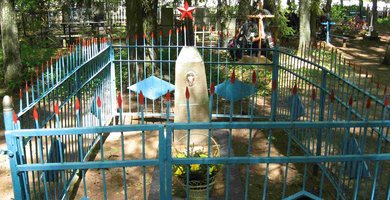 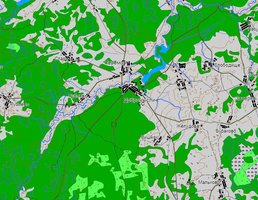 Тип воинского захоронения БМТип воинского захоронения БМТип воинского захоронения БМТип воинского захоронения БМТип воинского захоронения БМТип воинского захоронения БМТип воинского захоронения БМТип воинского захоронения БМТип воинского захоронения БМБоевые действия 2МВБоевые действия 2МВБоевые действия 2МВБоевые действия 2МВБоевые действия 2МВБоевые действия 2МВБоевые действия 2МВБоевые действия 2МВБоевые действия 2МВДата захоронения 1943Дата захоронения 1943Дата захоронения 1943Дата захоронения 1943Дата захоронения 1943Дата захоронения 1943Дата захоронения 1943Дата захоронения 1943Дата захоронения 1943Дата установки памятника 1966Дата установки памятника 1966Дата установки памятника 1966Дата установки памятника 1966Дата установки памятника 1966Дата установки памятника 1966Дата установки памятника 1966Дата установки памятника 1966Дата установки памятника 1966Дата установки знака —Дата установки знака —Дата установки знака —Дата установки знака —Дата установки знака —Дата установки знака —Дата установки знака —Дата установки знака —Дата установки знака —Количество похороненныхКоличество похороненныхКоличество похороненныхКоличество похороненныхКоличество похороненныхИз нихИз нихИз нихИз нихИз нихИз нихИз нихИз нихИз нихИз нихИз нихКоличество похороненныхКоличество похороненныхКоличество похороненныхКоличество похороненныхКоличество похороненныхизвестныхизвестныхнеизвестныхнеизвестныхвоеннослу-жащихвоеннослу-жащихучастников сопротивле-нияучастников сопротивле-нияучастников сопротивле-нияжертв войнывоенноплен-ных2222222000022200Описание захоронения 2-е индивид. мог. ОБЕЛИСК. БЕТОН. Н=1,5М. ОГРАЖДЕН. ДЕРЕВЯН. Описание захоронения 2-е индивид. мог. ОБЕЛИСК. БЕТОН. Н=1,5М. ОГРАЖДЕН. ДЕРЕВЯН. Описание захоронения 2-е индивид. мог. ОБЕЛИСК. БЕТОН. Н=1,5М. ОГРАЖДЕН. ДЕРЕВЯН. Описание захоронения 2-е индивид. мог. ОБЕЛИСК. БЕТОН. Н=1,5М. ОГРАЖДЕН. ДЕРЕВЯН. Описание захоронения 2-е индивид. мог. ОБЕЛИСК. БЕТОН. Н=1,5М. ОГРАЖДЕН. ДЕРЕВЯН. Описание захоронения 2-е индивид. мог. ОБЕЛИСК. БЕТОН. Н=1,5М. ОГРАЖДЕН. ДЕРЕВЯН. Описание захоронения 2-е индивид. мог. ОБЕЛИСК. БЕТОН. Н=1,5М. ОГРАЖДЕН. ДЕРЕВЯН. Описание захоронения 2-е индивид. мог. ОБЕЛИСК. БЕТОН. Н=1,5М. ОГРАЖДЕН. ДЕРЕВЯН. Описание захоронения 2-е индивид. мог. ОБЕЛИСК. БЕТОН. Н=1,5М. ОГРАЖДЕН. ДЕРЕВЯН. Описание захоронения 2-е индивид. мог. ОБЕЛИСК. БЕТОН. Н=1,5М. ОГРАЖДЕН. ДЕРЕВЯН. Описание захоронения 2-е индивид. мог. ОБЕЛИСК. БЕТОН. Н=1,5М. ОГРАЖДЕН. ДЕРЕВЯН. Описание захоронения 2-е индивид. мог. ОБЕЛИСК. БЕТОН. Н=1,5М. ОГРАЖДЕН. ДЕРЕВЯН. Описание захоронения 2-е индивид. мог. ОБЕЛИСК. БЕТОН. Н=1,5М. ОГРАЖДЕН. ДЕРЕВЯН. Описание захоронения 2-е индивид. мог. ОБЕЛИСК. БЕТОН. Н=1,5М. ОГРАЖДЕН. ДЕРЕВЯН. Описание захоронения 2-е индивид. мог. ОБЕЛИСК. БЕТОН. Н=1,5М. ОГРАЖДЕН. ДЕРЕВЯН. Описание захоронения 2-е индивид. мог. ОБЕЛИСК. БЕТОН. Н=1,5М. ОГРАЖДЕН. ДЕРЕВЯН. Описание захоронения 2-е индивид. мог. ОБЕЛИСК. БЕТОН. Н=1,5М. ОГРАЖДЕН. ДЕРЕВЯН. Описание захоронения 2-е индивид. мог. ОБЕЛИСК. БЕТОН. Н=1,5М. ОГРАЖДЕН. ДЕРЕВЯН. Описание захоронения 2-е индивид. мог. ОБЕЛИСК. БЕТОН. Н=1,5М. ОГРАЖДЕН. ДЕРЕВЯН. Описание захоронения 2-е индивид. мог. ОБЕЛИСК. БЕТОН. Н=1,5М. ОГРАЖДЕН. ДЕРЕВЯН. Описание захоронения 2-е индивид. мог. ОБЕЛИСК. БЕТОН. Н=1,5М. ОГРАЖДЕН. ДЕРЕВЯН. Описание захоронения 2-е индивид. мог. ОБЕЛИСК. БЕТОН. Н=1,5М. ОГРАЖДЕН. ДЕРЕВЯН. Описание захоронения 2-е индивид. мог. ОБЕЛИСК. БЕТОН. Н=1,5М. ОГРАЖДЕН. ДЕРЕВЯН. Описание захоронения 2-е индивид. мог. ОБЕЛИСК. БЕТОН. Н=1,5М. ОГРАЖДЕН. ДЕРЕВЯН. Описание захоронения 2-е индивид. мог. ОБЕЛИСК. БЕТОН. Н=1,5М. ОГРАЖДЕН. ДЕРЕВЯН. Описание захоронения 2-е индивид. мог. ОБЕЛИСК. БЕТОН. Н=1,5М. ОГРАЖДЕН. ДЕРЕВЯН. Описание захоронения 2-е индивид. мог. ОБЕЛИСК. БЕТОН. Н=1,5М. ОГРАЖДЕН. ДЕРЕВЯН. Описание захоронения 2-е индивид. мог. ОБЕЛИСК. БЕТОН. Н=1,5М. ОГРАЖДЕН. ДЕРЕВЯН. Описание захоронения 2-е индивид. мог. ОБЕЛИСК. БЕТОН. Н=1,5М. ОГРАЖДЕН. ДЕРЕВЯН. Описание захоронения 2-е индивид. мог. ОБЕЛИСК. БЕТОН. Н=1,5М. ОГРАЖДЕН. ДЕРЕВЯН. Описание захоронения 2-е индивид. мог. ОБЕЛИСК. БЕТОН. Н=1,5М. ОГРАЖДЕН. ДЕРЕВЯН. Описание захоронения 2-е индивид. мог. ОБЕЛИСК. БЕТОН. Н=1,5М. ОГРАЖДЕН. ДЕРЕВЯН. Описание захоронения 2-е индивид. мог. ОБЕЛИСК. БЕТОН. Н=1,5М. ОГРАЖДЕН. ДЕРЕВЯН. Описание захоронения 2-е индивид. мог. ОБЕЛИСК. БЕТОН. Н=1,5М. ОГРАЖДЕН. ДЕРЕВЯН. Описание захоронения 2-е индивид. мог. ОБЕЛИСК. БЕТОН. Н=1,5М. ОГРАЖДЕН. ДЕРЕВЯН. Описание захоронения 2-е индивид. мог. ОБЕЛИСК. БЕТОН. Н=1,5М. ОГРАЖДЕН. ДЕРЕВЯН. Описание захоронения 2-е индивид. мог. ОБЕЛИСК. БЕТОН. Н=1,5М. ОГРАЖДЕН. ДЕРЕВЯН. Описание захоронения 2-е индивид. мог. ОБЕЛИСК. БЕТОН. Н=1,5М. ОГРАЖДЕН. ДЕРЕВЯН. Описание захоронения 2-е индивид. мог. ОБЕЛИСК. БЕТОН. Н=1,5М. ОГРАЖДЕН. ДЕРЕВЯН. Описание захоронения 2-е индивид. мог. ОБЕЛИСК. БЕТОН. Н=1,5М. ОГРАЖДЕН. ДЕРЕВЯН. Описание захоронения 2-е индивид. мог. ОБЕЛИСК. БЕТОН. Н=1,5М. ОГРАЖДЕН. ДЕРЕВЯН. Описание захоронения 2-е индивид. мог. ОБЕЛИСК. БЕТОН. Н=1,5М. ОГРАЖДЕН. ДЕРЕВЯН. Описание захоронения 2-е индивид. мог. ОБЕЛИСК. БЕТОН. Н=1,5М. ОГРАЖДЕН. ДЕРЕВЯН. Описание захоронения 2-е индивид. мог. ОБЕЛИСК. БЕТОН. Н=1,5М. ОГРАЖДЕН. ДЕРЕВЯН. Описание захоронения 2-е индивид. мог. ОБЕЛИСК. БЕТОН. Н=1,5М. ОГРАЖДЕН. ДЕРЕВЯН. Описание захоронения 2-е индивид. мог. ОБЕЛИСК. БЕТОН. Н=1,5М. ОГРАЖДЕН. ДЕРЕВЯН. Описание захоронения 2-е индивид. мог. ОБЕЛИСК. БЕТОН. Н=1,5М. ОГРАЖДЕН. ДЕРЕВЯН. Описание захоронения 2-е индивид. мог. ОБЕЛИСК. БЕТОН. Н=1,5М. ОГРАЖДЕН. ДЕРЕВЯН. Описание захоронения 2-е индивид. мог. ОБЕЛИСК. БЕТОН. Н=1,5М. ОГРАЖДЕН. ДЕРЕВЯН. Описание захоронения 2-е индивид. мог. ОБЕЛИСК. БЕТОН. Н=1,5М. ОГРАЖДЕН. ДЕРЕВЯН. Описание захоронения 2-е индивид. мог. ОБЕЛИСК. БЕТОН. Н=1,5М. ОГРАЖДЕН. ДЕРЕВЯН. Описание захоронения 2-е индивид. мог. ОБЕЛИСК. БЕТОН. Н=1,5М. ОГРАЖДЕН. ДЕРЕВЯН. Описание захоронения 2-е индивид. мог. ОБЕЛИСК. БЕТОН. Н=1,5М. ОГРАЖДЕН. ДЕРЕВЯН. Описание захоронения 2-е индивид. мог. ОБЕЛИСК. БЕТОН. Н=1,5М. ОГРАЖДЕН. ДЕРЕВЯН. Описание захоронения 2-е индивид. мог. ОБЕЛИСК. БЕТОН. Н=1,5М. ОГРАЖДЕН. ДЕРЕВЯН. Описание захоронения 2-е индивид. мог. ОБЕЛИСК. БЕТОН. Н=1,5М. ОГРАЖДЕН. ДЕРЕВЯН. Описание захоронения 2-е индивид. мог. ОБЕЛИСК. БЕТОН. Н=1,5М. ОГРАЖДЕН. ДЕРЕВЯН. Описание захоронения 2-е индивид. мог. ОБЕЛИСК. БЕТОН. Н=1,5М. ОГРАЖДЕН. ДЕРЕВЯН. Описание захоронения 2-е индивид. мог. ОБЕЛИСК. БЕТОН. Н=1,5М. ОГРАЖДЕН. ДЕРЕВЯН. Описание захоронения 2-е индивид. мог. ОБЕЛИСК. БЕТОН. Н=1,5М. ОГРАЖДЕН. ДЕРЕВЯН. Описание захоронения 2-е индивид. мог. ОБЕЛИСК. БЕТОН. Н=1,5М. ОГРАЖДЕН. ДЕРЕВЯН. Описание захоронения 2-е индивид. мог. ОБЕЛИСК. БЕТОН. Н=1,5М. ОГРАЖДЕН. ДЕРЕВЯН. Описание захоронения 2-е индивид. мог. ОБЕЛИСК. БЕТОН. Н=1,5М. ОГРАЖДЕН. ДЕРЕВЯН. Описание захоронения 2-е индивид. мог. ОБЕЛИСК. БЕТОН. Н=1,5М. ОГРАЖДЕН. ДЕРЕВЯН. Описание захоронения 2-е индивид. мог. ОБЕЛИСК. БЕТОН. Н=1,5М. ОГРАЖДЕН. ДЕРЕВЯН. Описание захоронения 2-е индивид. мог. ОБЕЛИСК. БЕТОН. Н=1,5М. ОГРАЖДЕН. ДЕРЕВЯН. № п/п№ п/пвоинское звание воинское звание фамилияфамилияимяотчествоотчествогод рожденияместо рожденияместо службы, должностьдата гибелиПричи на гибелиКате гория погиб шегоместо захо роне ниядополнительная информацияместо призыва место призыва место призыва дополнительная информация о месте захоронениядополнительная информация о месте захоронения11ПартизанПартизанКУХОРЕНКОКУХОРЕНКОВАСИЛИЙАНИКЕЕВИЧАНИКЕЕВИЧ1942Страна: Беларусь, Область: Витебская, Район: Лиозненский, Сельсовет: Добромыслинский, НП: Добромысли, агрогородок22ПартизанПартизанСАДЧЕНКОСАДЧЕНКОИВАНГРИГОРЬЕВИЧГРИГОРЬЕВИЧ1943Страна: Беларусь, Область: Витебская, Район: Лиозненский, Сельсовет: Добромыслинский, НП: Добромысли, агрогородок